Základní škola Chomutov, Školní 1480, 430 01  Chomutov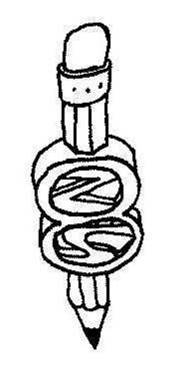 Přihláška do 6. třídy s rozšířeným počtem hodin matematikyPřihlášku je nutné doručit na adresu školy nebo elektronicky na e-mailovou adresu markova@zakladni-skola.cz do 12. 4. 2020.Jméno a příjmení dítěte:Třída:Škola:Bydliště žáka:Jméno a příjmení zákonného zástupce:Telefonní číslo:DatumPodpis zákonného zástupce